DSWD DROMIC Terminal Report on the Effects of Typhoon “QUIEL”01 December 2019, 6PMThis is the final report on the effects of Typhoon Quiel when residents from coastal areas of municipality of Paluan in Province of Occidental Mindoro took evacuation due to big waves on 07 November 2019 at 2:00 PM.SUMMARYStatus of Affected Families / Persons A total of 335 families or 1,016 persons were affected by the effects of Typhoon “Quiel” in 13 barangays in MIMAROPA (see Table 1).Table 1. Number of Affected Families / PersonsSource: DSWD-FO MIMAROPAStatus of Displaced Families / PersonsInside Evacuation CenterA total of 278 families or 804 persons took temporary shelter in thirteen (13) evacuation centers in MIMAROPA (see Table 2). Table 2. Number of Displaced Families Inside Evacuation CentersSource: DSWD-FO MIMAROPAOutside Evacuation CenterA total of 57 families or 212 persons have temporarily stayed with their relatives and/or friends (see Table 3).Table 3. Number of Displaced Families Outside Evacuation CentersSource: DSWD-FO MIMAROPADamaged HousesA total of 93 houses were damaged; of which, 18 were totally damaged and 75 were partially damaged (see Table 4). Table 4. Number of Damaged Houses   Source: DSWD-FO MIMAROPAAssistance ProvidedA total of ₱91,240.00 worth of assistance was provided to the affected families; of which ₱38,940.00 was provided by DSWD and ₱52,300.00 from LGU (see Table 5).Table 5. Cost of Assistance Provided to Affected Families / PersonsSource: DSWD-FO MIMAROPASITUATIONAL REPORTDSWD-FO MIMAROPA*****The Disaster Response Operations Monitoring and Information Center (DROMIC) of the DSWD-DRMB continues to closely coordinate with DSWD-FO MIMAROPA for any request of Technical Assistance and Resource Augmentation (TARA).Prepared by:MARIE JOYCE G. RAFANANRODEL V. CABADDUReleasing OfficerPHOTO DOCUMENTATIONValidation of damaged houses in Paluan, Occidental Mindoro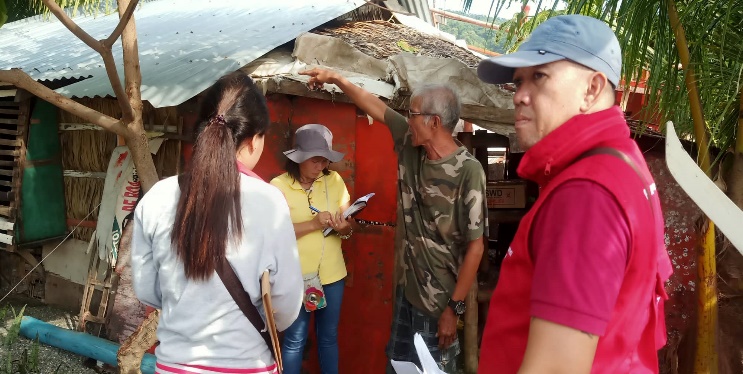 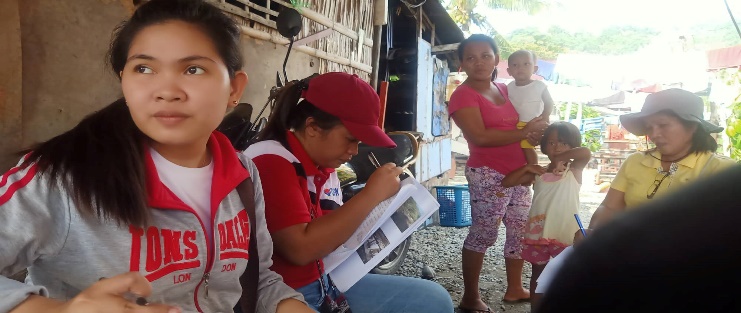 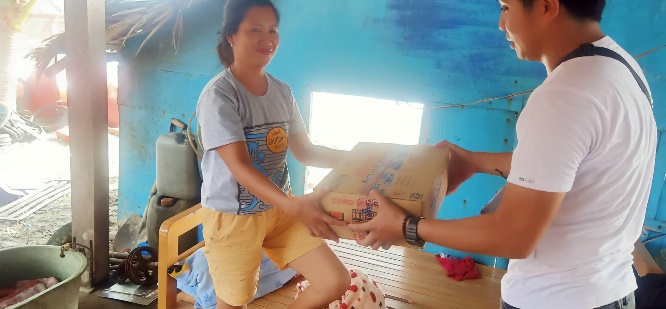 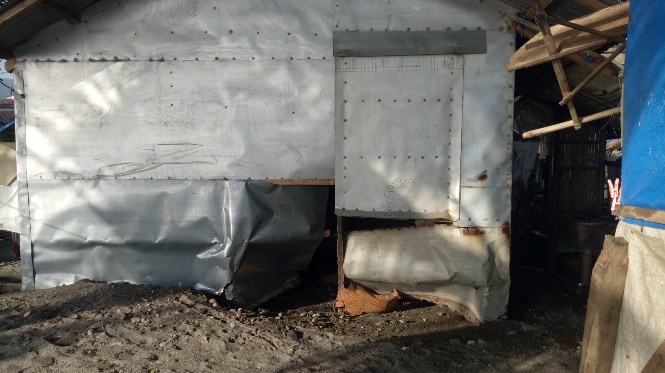 REGION / PROVINCE / MUNICIPALITY REGION / PROVINCE / MUNICIPALITY  NUMBER OF AFFECTED  NUMBER OF AFFECTED  NUMBER OF AFFECTED REGION / PROVINCE / MUNICIPALITY REGION / PROVINCE / MUNICIPALITY  Barangay  Families  Persons GRAND TOTALGRAND TOTAL 13  335 1,016 REGION MIMAROPAREGION MIMAROPA 13  335 1,016 Occidental MindoroOccidental Mindoro 13  335 1,016 Lubang1  24  85 Paluan4  65  240 Rizal2  69  171 Sablayan3  55  183  Santa Cruz3  122  337 REGION / PROVINCE / MUNICIPALITY REGION / PROVINCE / MUNICIPALITY  NUMBER OF EVACUATION CENTERS (ECs)  NUMBER OF EVACUATION CENTERS (ECs)  NUMBER OF DISPLACED  NUMBER OF DISPLACED  NUMBER OF DISPLACED  NUMBER OF DISPLACED REGION / PROVINCE / MUNICIPALITY REGION / PROVINCE / MUNICIPALITY  NUMBER OF EVACUATION CENTERS (ECs)  NUMBER OF EVACUATION CENTERS (ECs)  INSIDE ECs  INSIDE ECs  INSIDE ECs  INSIDE ECs REGION / PROVINCE / MUNICIPALITY REGION / PROVINCE / MUNICIPALITY  NUMBER OF EVACUATION CENTERS (ECs)  NUMBER OF EVACUATION CENTERS (ECs)  Families  Families  Persons (Actual)  Persons (Actual) REGION / PROVINCE / MUNICIPALITY REGION / PROVINCE / MUNICIPALITY  CUM  NOW  CUM  NOW  CUM  NOW GRAND TOTALGRAND TOTAL 13 -  278 -  804 - REGION MIMAROPAREGION MIMAROPA 13 -  278 -  804 - Occidental MindoroOccidental Mindoro 13 -  278 -  804 - Paluan 5  -  65  -  240  - Rizal 2  -  44  -  71  - Sablayan 2  -  47  -  156  -  Santa Cruz 4  -  122  -  337  - REGION / PROVINCE / MUNICIPALITY REGION / PROVINCE / MUNICIPALITY  NUMBER OF DISPLACED  NUMBER OF DISPLACED  NUMBER OF DISPLACED  NUMBER OF DISPLACED REGION / PROVINCE / MUNICIPALITY REGION / PROVINCE / MUNICIPALITY  OUTSIDE ECs  OUTSIDE ECs  OUTSIDE ECs  OUTSIDE ECs REGION / PROVINCE / MUNICIPALITY REGION / PROVINCE / MUNICIPALITY  Families  Families  Persons  Persons REGION / PROVINCE / MUNICIPALITY REGION / PROVINCE / MUNICIPALITY  CUM  NOW  CUM  NOW GRAND TOTALGRAND TOTAL 57 -  212 - REGION MIMAROPAREGION MIMAROPA 57 -  212 - Occidental MindoroOccidental Mindoro 57 -  212 - Lubang 24  -  85  - Paluan -  -  -  - Rizal 25  -  100  - Sablayan 8  -  27  -  Santa Cruz -  -  -  - REGION / PROVINCE / MUNICIPALITY REGION / PROVINCE / MUNICIPALITY NO. OF DAMAGED HOUSES NO. OF DAMAGED HOUSES NO. OF DAMAGED HOUSES REGION / PROVINCE / MUNICIPALITY REGION / PROVINCE / MUNICIPALITY  Total  Totally  Partially GRAND TOTALGRAND TOTAL 93  18  75 REGION MIMAROPAREGION MIMAROPA 93  18  75 Occidental MindoroOccidental Mindoro 93  18  75 Lubang -  -  - Paluan 23  7 16 Rizal 48  10 38 Sablayan 4  - 4  Santa Cruz 18  1 17 REGION / PROVINCE / MUNICIPALITY REGION / PROVINCE / MUNICIPALITY  COST OF ASSISTANCE  COST OF ASSISTANCE  COST OF ASSISTANCE  COST OF ASSISTANCE  COST OF ASSISTANCE REGION / PROVINCE / MUNICIPALITY REGION / PROVINCE / MUNICIPALITY  DSWD  LGU  NGOs  OTHERS  GRAND TOTAL GRAND TOTALGRAND TOTAL38,940.00 52,300.00  -  -  91,240.00 REGION MIMAROPAREGION MIMAROPA38,940.00 52,300.00  -  -  91,240.00 Occidental MindoroOccidental Mindoro38,940.00 52,300.00  -  -  91,240.00 Paluan38,940.00 17,500.00  -  -  56,440.00 Rizal - 20,700.00  -  -  20,700.00 Sablayan - 14,100.00  -  -  14,100.00 DATESITUATIONS / ACTIONS UNDERTAKEN01 December 2019DSWD-FO MIMAROPA provided the affected families with 28 family food packs worth to ₱13,440.00, 85 pieces of malong amounting to ₱25,500.00, and financial assistance worth ₱85,000.00. DSWD-FO MIMAROPA submitted their terminal report.